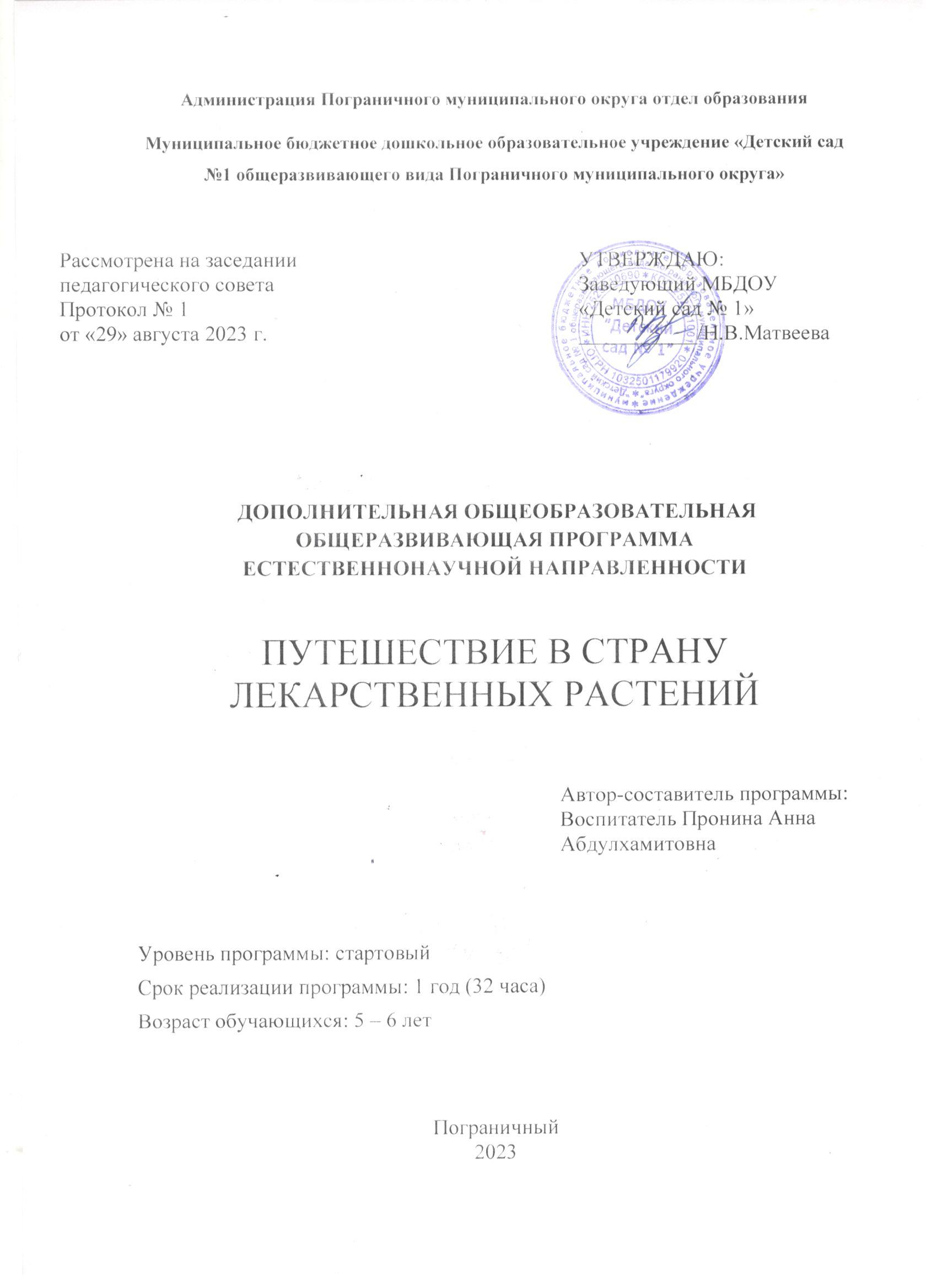 Раздел № 1. ОСНОВНЫЕ ХАРАКТЕРИСТИКИ ПРОГРАММЫ1.1. Пояснительная запискаНа территории Приморского края произрастает большое количество различных видов лекарственных растений. Лекарственные растения применяются как лечебные и профилактические средства с целью сохранения и укрепления здоровья, а также для борьбы с различными стрессами.Знакомство детей с миром целебных растений формирует представление о роли растений в оздоровлении и сохранении здоровья человека, приучает детей к экологической культуре, а также учит заботиться о растениях, наблюдать за их ростом, уметь узнавать лекарственные растения и знать их названия.Эта работа начинается в детском саду – первом звене системы непрерывного экологического просвещения.В помощь педагогам дошкольных образовательных организаций разработана примерная Дополнительная общеобразовательная общеразвивающая программа «Путешествие в страну лекарственных растений».Программа является примерной, то есть педагог самостоятельно может выбирать темы программы, последовательность и объём их изложения.Направленность программы: естественнонаучная.Уровень освоения программы: стартовый.Адресат программы: обучающиеся старших групп в возрасте от 5 до 6 лет. Особенности организации образовательного процессаСрок освоения программы – 1 год. Объём программы – 32часа. Учебная нагрузка (в неделю) – 1 академических часа. Продолжительность академического часа – 25 минут. Количество человек в группе – 25. 1.2 Цель и задачи программыЦель программы: ознакомление детей дошкольного возраста с лекарственными растениями Приморского края через игровую деятельность. Задачи программы:Воспитательные:Воспитывать бережное и заботливое отношение к природе.Воспитывать ценностное отношение к миру растений.Развивающие:Развивать наблюдательность, воображение, ассоциативное мышление, креативность.Развивать коммуникативные умения и навыки, обеспечивающие общение, совместную игровую деятельность в группе, сотрудничество.Обучающие:Знакомить детей с лекарственными растениями, местом их произрастания.Знакомить детей с правилами сбора и хранения лекарственных растений.Учить определять лекарственное растение по запаху и внешнему виду.Учить определять и называть отдельные части лекарственных растений.1.3. Содержание программыУчебный планСодержание учебного плана 1. Тема: Группы лекарственных растенийТеория. Многообразие видов дикорастущих и культурных растений нашего края. Значение растений в жизни человека.  В чём заключается польза растений для человека. Какой вред человеку могут нанести растения. Лекарственные и ядовитые растения. Отличительные особенности. Признаки ядовитого растения. Правила безопасности. Дикорастущие съедобные травы. Отличие съедобных растений от несъедобных. Как отличать одно лекарственное растение от другого: по внешнему виду, по запаху. Медоносные растения, их отличительные особенности. Строение лекарственных растений – стебель, корень, листья.Практика. Фенологические наблюдения за цветами и деревьями на участке детского сада, рассматривание карточек родной природы. Лепка «Лекарственных трав хоровод» (коллективная работа). Дидактические игры: «Вершки – корешки», «Определи по запаху». Работа с комплектом карточек о природе.2. Тема: Лекарственные растения лесаТеория. Деревья: дуб, берёза, липа, ель, сосна, кедр. Кустарники: рябина, шиповник.  Строение. Места произрастания. В чем заключается польза для человека. Рассказ Ю. Дмитриева «Кто в лесу живёт и что в лесу растёт».Практика. Вопросы по карточкам с изображением лекарственных растений леса. Дидактические игры: «Узнай по описанию», «Найди листок, какой укажу», «Найди листок». Составление рассказа «Дерево» по картинкам.3. Тема: Лекарственные растения лугаТеория. Лекарственные растения луга: череда, ромашка, душица, мелисса, зверобой, шалфей, девясил, тысячелистник. Внешний вид, места произрастания, целебные свойства. Польза, которую приносят лекарственные растения луга людям, животным и насекомым.Практика. Вопросы по карточкам с изображением лекарственных растений луга. Дидактические игры: «Расскажи о лекарственном растении», «Узнай растение по картинке».4. Тема: Лекарственные травы рядом с намиТеория. Рассказ А. Онегова «Тропинка полевая». Беседа о растениях: подорожник, репейник, одуванчик, лопух, крапива, пустырник, полынь. Места произрастания, внешний вид, строение, полезные свойства.Практика. Настольно-печатная игра «Лекарственные растения». Составление рассказов от имени растений (перевоплощение): «Я – подорожник...», «Я – одуванчик…», «Я – репейник…».5. Тема: Культурные растения, имеющие лекарственные свойстваТеория. Культурные растения, их многообразие. Овощи: свёкла, редька, морковь, картофель, капуста, тыква, лук, чеснок, помидор, огурец, кукуруза. Ягоды: смородина, малина, вишня. Комнатные растения: каланхоэ, алоэ, каллизия душистая («золотой ус»). Свойства: форма, цвет, вкус, запах, твёрдость, мягкость. В чём заключается польза для человека. Способы употребления.Практика. Дидактические игры: «Съедобное, несъедобное», «Вершки и корешки», «Овощи», «Назови картинки», «Отгадай по вкусу, запаху», «Ягоды».6. Тема: Факторы внешней среды, необходимые для роста и развития растенийТеория. Роль воды в жизни растений. Правила полива. Использование воды при посадке. Как вода поступает к листьям. Есть ли вода внутри растения. Почему растение «плачет». Роль воздуха в жизни растений. Как «дышит» растение. С какой стороны листа в растение проникает воздух. Зависимость количества испаряемой жидкости от размера листьев. Роль света в жизни растений. Как свет влияет на: рост растений, цвет листьев, размер плода.Практика. Полив растений. Дидактические игры: «Движение листа к растению», «Как растение ищет свет», «Дыхание листа».7. Тема: Сбор, хранение, сушка лекарственных растенийТеория. Правила сбора, сушки и хранения лекарственных растений. В каких местах можно собирать лекарственные растения. Правила бережного сбора лекарственных растений.  Виды сушки, температурный режим. Места и сроки хранения травы, листьев, цветков, почек, плодов, корней.Практика. Сбор растений на участке ДОУ. Эксперимент «Как правильно хранить лекарственные растения» (влажные листья сложить в целлофановые, бумажные, тканевые пакетики; проверить через неделю). 8. Тема: Сбор семян, посев, проращивание, посадка лекарственных растенийТеория. Для чего нужны семена. Какие бывают семена. Семена дикорастущих растений. Способы размножения дикорастущих растений. Семена культурных растений (фасоль, горох, тыква, подсолнечник, арбуз, абрикос). Правила сбора семян. Способы проращивания семян. Условия для набухания семян. Где люди выращивают семена. Подготовка семян к посеву. Способы посева семян в зависимости от их величины (по одному в лунку, по одному в бороздку).Практика. Дидактическая игра «Чьи семена?». Составление рассказа «Путешествие семечки». Эксперимент: «Как прорастает семя», «Подготовка семян к посеву», «Процесс посева». 9. Тема: Подведение итоговПрактика. Викторина «Знатоки лечебных трав». Оформление выставок «Чудо – растения», «Ромашковое поле».1.4. Планируемые результаты:Личностные результаты:Обучающийся будет:понимать пользу растений;понимать возможные последствия негативных действий человека на окружающий мир, проявлять бережное и заботливое отношение к природе;проявлять желание оберегать растения и ухаживать за ними.Метапредметные результаты:Обучающийся приобретёт:первоначальные умения в исследовании окружающего мира;умение наблюдать, размышлять, творчески мыслить;умения и навыки, обеспечивающие общение, совместную деятельность в группе, сотрудничество.Предметные результаты:Обучающийся будет знать:лекарственные растения, места их произрастания;правила сбора и хранения лекарственных растений.Обучающийся будет уметь:определять лекарственные растения по запаху и внешнему виду;определять и называть отдельные части лекарственных растений.РАЗДЕЛ № 2. ОРГАНИЗАЦИОННО-ПЕДАГОГИЧЕСКИЕ УСЛОВИЯ2.1. Условия реализации программы1. Материально-техническое обеспечениеЗанятия проводятся в специально организованном помещении, оборудованном: мебелью (столы, стулья) в соответствии с ростом и индивидуальными особенностями детей; магнитной доской; шкафом для хранения методических пособий и раздаточного материала.Для проведения занятий по данной программе используется природное окружение ДОУ.Дидактические материалы:наборы карточек, открыток и иллюстраций;картины родной природы;иллюстрированные книги, атласы;наглядные методические пособия по экологическому воспитанию;схемы, таблицы для индивидуальной работы;муляжи фруктов и овощей;образцы поделок из бумаги;тематические (обучающие) видеофильмы.Для качественного освоения обучающимися образовательной программы рекомендуется наличие следующего оборудования: ноутбук, мультимедийная техника.2. Учебно-методическое и информационное обеспечениеСписок литературы для педагога:Бондаренко Т.М. Экологические занятия с детьми 5-6 лет. Воронеж: Учитель, 2004. Бондаренко Т.М. Экологические занятия с детьми 6-7 лет. Воронеж: Учитель, 2006.Епифанова О.В. Развитие речи. Окружающий мир: дидактический материал к занятиям со старшими дошкольниками. Волгоград: Учитель, 2017. Иванова А.И. Мир растений: Эксперименты и наблюдения в детском саду. М.: ТЦ Сфера, 2017. Креева Л.Г., Бережнова С.В. Формирование экологической культуры дошкольников. Волгоград: Издательство, 2015.Масленникова О.М. Экологические проекты в детском саду. Волгоград: Учитель, 2019.Матова В.Н. Краеведение в детском саду. СПб.: ООО «Издательство «Детство-Пресс», 2014. Шорыгина Т.А. Беседа о Дальнем Востоке: методические рекомендации. -  М.: ТЦ Сфера, 2019. – 96 с. (Детям о природе России).Электронные ресурсы:Будак Т.М. Проект «Удивительный мир растений» [Электронный ресурс] // URL: https://goo.su/08PoH5.Дидактические игры для расширения представлений о растительном мире - информационный портал о дефектах речи и речевом развитии «Академия речи» [Электронный ресурс] // URL:  https://goo.su/Qc15.Ожитова Н.Г. Сборник дидактических игр для детей 6-7 лет для ознакомления с растениями [Электронный ресурс] // URL: https://goo.su/futfI .Фудулова Н.В. Дидактические игры для ознакомления дошкольников с растениями [Электронный ресурс] // URL: https://goo.su/LBjH.2.2. Оценочные материалы и формы аттестацииАттестация организуется с целью определения уровня и качества освоения обучающимися дополнительной общеобразовательной общеразвивающей программы.При реализации программы используются текущий контроль и промежуточная аттестация. Текущий контроль осуществляется в процессе каждого занятия.Наблюдение – форма контроля, которая показывает уровень усвоения нового материала в обучении ребенка в то время, когда он работает или играет (один или вместе с другими детьми).Опрос – проверка теоретических знаний пройденных тем.Игра – метод проверки теоретических знаний в виде дидактических игр, викторин, опросов.Промежуточная аттестация – проводится по итогам освоения части программы. В это время проводятся: викторина, выставка детских работ.Викторина – игра, заключающаяся в ответах на вопросы.Выставка – публичное представление достижений по результатам освоения программы (аппликации, рисунки).2.3. Методические материалы2.4. Календарный учебный графикСПИСОК ИСПОЛЬЗОВАННОЙ ЛИТЕРАТУРЫОпытническая работа: учебные исследования обучающихся. Первые шаги к выполнению индивидуального проекта. Региональный аспект: Учебно-методическое пособие / авт. сост. В.В. Кондрашкина, Т.Н. Киртаева, Н.М. Белоусова. Владивосток, 2021. – 64 с.Привалов А. А. и др. Роль летних школ в естественнонаучном образовании детей // Наука и Образование. 2022. С. 230-233. Тарасова С. В., Татаринова Е. А. Естественнонаучная подготовка обучающихся в центре развития компетенций детей Мичуринского ГАУ //Наука и образование. 2021. Т. 4.  № 1.Удивительные растения Приморского края: монография / авт. сост. А.С. Коляда, Д.А. Ключников, А.Н. Белов. Владивосток: Изд-во Дальневост. федерал. ун-та, 2021. Чеканова, Д.С. Взаимодействие детского сада и семьи в воспитании безопасного поведения детей в природе. Инновации и рискологическая компетентность педагога // Наука и Образование. 2020.№ п/пНазвание темыКоличество часовКоличество часовКоличество часовФормы аттестации/контроля№ п/пНазвание темыВсегоТеорияПрактикаФормы аттестации/контроля1.Группы лекарственных растений422Наблюдение, игра2.Лекарственные растения леса422ОпросИгра3.Лекарственные растения луга322ОпросИгра4.Лекарственные травы рядом с нами422ОпросИгра5.Культурные растения, имеющие лекарственные свойства422ОпросИгра6.Факторы внешней среды, необходимые для роста и развития растений422НаблюдениеИгра7.Сбор, хранение, сушка лекарственных растений312ОпросЭксперимент8.Сбор семян, посев, проращивание, посадка лекарственных растений422НаблюдениеИграЭксперимент9.Подведение итогов201ВикторинаВыставкаИтого:321517Тема, разделЭлектронный ресурсТема 1. Группы лекарственных растенийhttp://ds-uporovo.ru/metod_kopilka/kartoteka_nabljudenij_za_zhivoj_i_nezhivoj_prirodo.pdf - Картотека наблюдений за объектами живой и неживой природы с детьми дошкольного возраста;https://rodnaya-tropinka.ru/wp-content/uploads/2017/01/zhivaya-i-nezhivaia-priroda-kartochki-k-igre.pdf  - Карточки живая и неживая природа для дидактических игр с детьми;https://www.vospitatelds.ru/categories/2/articles/2597 - Дидактические игры («Вершки – корешки», «Съедобное, несъедобное»);https://nsportal.ru/detskiy-sad/raznoe/2019/02/01/didakticheskie-igra-opredeli-po-zapahu - Дидактическая игра «Определи по запаху»Тема 2. Лекарственные растения леса https://nsportal.ru/detskiy-sad/okruzhayushchiy-mir/2012/08/06/kartoteka-didakticheskikh-igr-po-oznakomleniyu - Игры по ознакомлению детей с деревьями и кустарниками («Найди листок, какой укажу», «Найди листок» и др.);https://chudo-udo.info/sostavjrasskazpokartinkam#/page/1 - Составь рассказ «Дерево» по картинкам;https://урок.рф/library/didakticheskaya_igra_«ugadaj_rastenie»_111600.html - Дидактическая игра «Угадай растение»Тема 3. Лекарственные растения лугаhttps://nsportal.ru/user/1019216/page/2020g-kartoteka-didakticheskih-igr-lekarstvennye-rasteniya - - Картотека «Лекарственные растения» (загадки, пословицы, дидактические игры «Узнай растение по картинке», «Расскажи о лекарственном растении» и др.);https://infourok.ru/didakticheskiy-material-albomdetyam-o-lekarstvennih-rasteniyah-3836345.html- Лекарственные растения с описанием для детейТема 4.  Лекарственные травы рядом с намиhttps://detskiychas.ru/obo_vsyom/rasskazy_o_prirode/o_podorozhnike_detyam/ - Рассказ детям о подорожнике;https://infourok.ru/kratkosrochniy-proekt-v-starshey-gruppe-lekarstvennie-rasteniya-3467756.html  - Краткосрочный проект в старшей группе «Лекарственные растения»;https://урок.рф/library/nastolnopechatnaya_igra_lekarstvennie_rasteniya_203845.html - Настольно-печатная игра «Лекарственные растения»Тема 5. Культурные растения, имеющие лекарственные свойстваhttps://www.vospitatelds.ru/categories/2/articles/2597 - Дидактические игры: «Съедобное, несъедобное». «Вершки и корешки»;https://chudo-udo.info/sostavjrasskazpokartinkam#/page/1 - Составь рассказ по картинкам «Огурец», «Капуста»; https://nsportal.ru/blog/detskii-sad/all/2021/05/14/kartoteka-igr-pro-ovoshchi-kartinki - Картотека игр про овощи (картинки);https://logoped18.ru/logopedist/files/zadaniya-detey-5-7-let-po-teme-ovoshhi.pdf - Назови картинки;https://детскийсад134.рф/wp-content/uploads/2020/12/Дид.игры.pdf - Дидактические игры «Овощи»;https://akademiarechi.ru/didakticheskie-igry/yagody/ - Дидактические игры «Ягоды»Тема 6. Факторы внешней среды, необходимые для роста и развития растенийhttps://www.peremenka31.ru/4349.html# - Как дышат растения;https://ruzcheek19arm.ru/wp-content/uploads/2019/12/сборник-опытов-экспериментов.pdf - Как развивается растение;https://www.klass39.ru/zanimatelnye-eksperimenty-dlya-detej-opyty-s-rasteniyami/ - С водой и без воды;https://pandia.ru/text/81/167/72493.php - Картотека опытов и экспериментов в старшей группе;https://melkie.net/vidy-deyatelnosti-v-dou/eksperimentalnaya-deyatelnost-v-detskom-sadu.html - Опыты в ДОУТема 7. Сбор, хранение, сушка лекарственных растенийhttps://znanio.ru/media/metodicheskaya-razrabotka-zanyatiya-na-temu-pravila-sbora-i-hraneniya-lekarstvennogo-rastitelnogo-syrya-2614225 - Правила сбора и хранения лекарственного сырья; http://elar.uspu.ru/bitstream/uspu/8212/2/Nagumanova2.pdf - Сбор, сушка, хранение лекарственных растений;https://my-nevalyashki.ru/index.php/eksperimenty-i-opyty-v-detskom-sadu/2843-eksperimenty-na-temu-isparenie-vlagi-s-listev-rastenij - Эксперимент с листьями Тема 8. Сбор семян, посев, проращивание, посадка лекарственных растенийhttps://nsportal.ru/detskiy-sad/raznoe/2015/04/05/nod-semena-i-usloviya-ih-prorastaniya - Семена и условия прорастания;https://infourok.ru/proekt-puteshestvie-semechki-5790175.html - Проект «Путешествие семечки»;https://urok.1sept.ru/articles/623100 - Проект «Мир семян»;https://урок.рф/library/nastolnaya_igra_chi_semena_192154.html - Дидактическая игра «Чьи семена»; https://mdou96lip.ru/files/2016/04/15/2.pdf - Эксперимент «Всё начинается с семени» Тема 9. Подведение итоговhttps://nsportal.ru/detskiy-sad/raznoe/2014/03/11/proekt-lekarstvennye-rasteniya - проект «Лекарственные растения; https://docs.google.com/viewerng/viewer?embedded=false&url=simdou47.crimea-school.ru/sites/default/files/files/docs/proekt_lekarstvennye_rasteniya.docx - Лекарственные травы; https://imesta.ru/lepbuk-lekarstvennye-rasteniya-dlya-doshkolnikov/ - Лекарственные растения для дошкольниковЭтапы образовательного процесса1 годПродолжительность учебного года, неделя16Количество учебных дней32Продолжительность учебных периодовкруглогодичноВозраст детей, лет5-6Продолжительность занятия, академический час1Режим занятий                  1 раз в неделюГодовая учебная нагрузка, час32